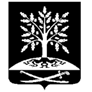 АДМИНИСТРАЦИЯ ПЕРЕЯСЛОВСКОГО СЕЛЬСКОГО ПОСЕЛЕНИЯБРЮХОВЕЦКОГО РАЙОНАПОСТАНОВЛЕНИЕот 27.12.2022	№ 175ст-ца ПереясловскаяО внесении изменений в постановление администрации Переясловского сельского поселения Брюховецкого района от 11 октября 2021 года№ 120 «Развитие материально-технической базы администрации Переясловского сельского поселения Брюховецкого района на 2022 год»В целях развития и совершенствования материально-технической базы администрации Переясловского сельского поселения Брюховецкого района, в соответствии с бюджетным кодексом Российской Федерации, статьей 14 Федерального закона  от 6 октября 2003 года № 131-ФЗ «Об общих принципах организации местного самоуправления в Российской Федерации», Устава Переясловского сельского поселения, п о с т а н о в л я ю:1) в паспорте Программы пункт «Объемы и источники финансирования программы» изложить в следующей редакции:«	»2) изложить в следующей редакции раздел 2:«2. Перечень и описание программных мероприятийТаблица 1. Перечень и описание программных мероприятий	»2. Настоящее постановление вступает в силу со дня его подписания и распространяется на правоотношения, возникшие с 1 января 2022 года.Глава Переясловскогосельского поселенияБрюховецкого района	С.В. НеваленыхЛИСТ СОГЛАСОВАНИЯ
проекта постановления администрации Переясловского сельского поселения Брюховецкого района от _____________ № _____ «О внесении изменений в постановление администрации Переясловского сельского поселения Брюховецкого района от 11 октября 2021 года № 120 «Развитие материально-технической базы администрации Переясловского сельского поселения Брюховецкого района на 2022 год»Проект внесен:Главой Переясловскогосельского поселенияБрюховецкого района	С.В. НеваленыхСоставитель проекта:Главный специалист,финансист администрацииПереясловского сельского поселенияБрюховецкого района	С.В. ШалимоваПроект согласован:Юрист администрацииПереясловского сельского поселенияБрюховецкого района	Е.А. КолесниковаГлавный специалист администрацииПереясловского сельского поселенияБрюховецкого района	Е.Ю. СувороваЗАЯВКА
К ПОСТАНОВЛЕНИЮ Наименование постановления: «О внесении изменений в постановление администрации Переясловского сельского поселения Брюховецкого района от 11 октября 2021 года № 120 «Развитие материально-технической базы администрации Переясловского сельского поселения Брюховецкого района на 2022 год»Проект внесен: Главой Переясловского сельского поселения Брюховецкого района
Постановление разослать:1) Главному специалисту администрации Переясловского сельского поселения Брюховецкого района – 1 экз.;2) Главному специалисту, финансисту администрации Переясловского сельского поселения Брюховецкого район – 1 экз.;________________        Шалимова Светлана Владиславна                 (подпись)                                     62434                                 ____________ 2022 г.Объемы и источники финансирования программы№ п/пНаименование мероприятияОписание мероприятияСрок реализации (год)Объем финансирования (тыс. руб.)Результат реализации мероприятия1.Увеличение стоимости материальных запасовПриобретение канцелярских товаров2022223,52Почтовые расходыПриобретение конвертов и отправка писем20221,63Техническое обслуживание оргтехники, компьютерной техникиРемонт компьютеров, приобретение комплектующих материалов, заправка и ремонт картриджов, приобретение картриджов, ремонт оргтехники, техническое заключение202212,24Обучение сотрудников администрацииОбучение в сотрудников202211,25Приобретение ГСМЗаправка автомобиля202267,16Техническое обслуживание ТСРемонт и приобретение автозапчастей202244,77Прохождение ТО, ОСАГОПрохождение ТО, ОСАГО20226,88Услуги по охране труда202281,39Декларация за негативное20222,210Пред рейсовый осмотр202242,311Уплата налогов, сборов и иных платежей202259,712Баннеры и таблички20227,913Флаги202219,6